First Name of Application CV No 1681560 Whatsapp Mobile: +971504753686 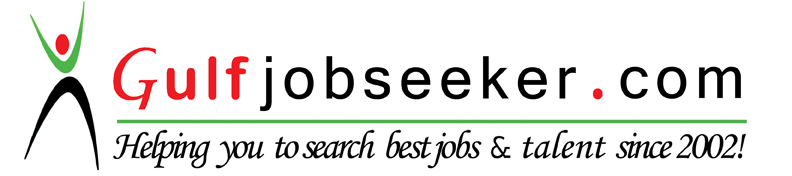 To get contact details of this candidate Purchase our CV Database Access on this link.http://www.gulfjobseeker.com/employer/services/buycvdatabase.phpPick up material and parts from different clients/locations.In charge of scanning picked up items.Quality check of incoming materials from supplier.Shipping and issue materials requested from different sites.Supervise checking and loading of materials.Conduct a periodic inventory.Check and supervise maintenance of building and facilities. In charge of electrical supplies and maintenance.Monitor and maintain air conditioning of the building and facilities.Perform other duties as required by the manager.In charge of receiving and checking of all incoming materials and parts.Oversee shipping and issue materials requested from different sites. Supervised loading and unloading of materials.Conduct periodic inventory.Associate in General Radio Communication OperatorGuzman Institute of TechnologyManila, PhilippinesCertificate in Food and Beverage ServicesTESDAManila, PhilippinesComputer LiterateMicrosoft Office PackageDriver (with Canada/UAE Driving License)Food and Beverages TenderingBirthdate: 	July 24, 1975Birthplace: 	Manila, PhilippinesCitizenship: 	FilipinoCivil Status:	MarriedLanguage:	English/Tagalog Visa:		Visit (Long Term)STORE/STOCK INCHARGENov 2009 – April 2015Dairy Queen Grill and Chill RestaurantCalgary, CanadaMonitor and check the serviceability of all equipment on a daily basis.Check and refill utensil and all stocks required for daily operations.Oversee the appearance and cleanliness of the store.Other duty as may be assigned by the manager.Assisting/Helping kitchen works and cleanliness of the kitchenWAREHOUSE ASSISTANT     Oct 2007 – Oct. 2009DANZAS INTERCONTINENTAL CONTRACT LOGISTICS - NOKIADubai, UAEWAREHOUSE/MAINTENANCE IN CHARGE  Jul 2005 – Jul 2007Natural Comfort Services InternationalDarrusalam, Negara BruneiWAREHOUSE SUPERVISORFeb 2002 – Apr. 2005Parco SupermarketManila, Philippines